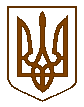 БУЧАНСЬКА     МІСЬКА      РАДАКИЇВСЬКОЇ ОБЛАСТІВ И К О Н А В Ч И  Й         К О М І Т Е ТР  І  Ш  Е  Н  Н  Я«04 »  липня   2017р. 						                             №    _445__Про розгляд зверненняКП «Ірпіньводоканал»	Розглянувши звернення  начальника КП «Ірпіньводоканал» О.Г. Маркушина від 16.06.2017 №930 щодо експлуатаційних запасів підземних вод Ірпінського родовища та подальшої діяльності водопостачального підприємства, враховуючи положення Закону України «Про питну воду, питне водопостачання  та водовідведення», «Про природні монополії», відповідно до Правил користування системами централізованого комунального водопостачання  та водовідведення в населених пунктах України,  керуючись Законом України «Про місцеве самоврядування в Україні», виконавчий комітет Бучанської міської ради  ВИРІШИВ :1. Визнати роботу КП «Ірпіньводоканал»  незадовільною. Заходи, які вживаються підприємством питного водопостачання та водовідведення щодо розвитку та реконструкції централізованих систем водопостачання та водовідведення здійснюються безсистемно і непослідовно. 2. Звернутися до Державної комісії України по запасах корисних копалин з метою отримання матеріалів проведеної державної експертизи оцінки запасів водних ресурсів Ірпінського родовища.3. Керівнику КП «Ірпіньводоканал» :3.1 Забезпечити виконання рішення сесії Бучанської міської ради  від 23.03.2017р №1164-26-VII та виконавчого комітету Бучанської міської ради від 21.03.2017р. №102 в частинах:- розробити та подати на затвердження Бучанської міській ради план заходів, направлений на покращення якості питної води, яка відповідає Державним санітарним нормам та правилам «Гігієнічні вимоги до води питної, призначеної до споживання людиною», затвердженим наказом Міністерства охорони здоров’я України від 12.05.2015р. за №400;- передбачити технічними умовами забудовників ( інвесторів ) прийняти  дольову участь  у фінансуванні робіт будівництва водозабірних споруд з родовища експлуатаційних запасів підземних вод (ділянка Блиставиця).3.2 Надати до виконавчого комітету Бучанської міської ради комплекс заходів, затверджений в установленому порядку, для підвищення рівня надійності та забезпечення ефективної роботи  систем централізованого водопостачання   і водовідведення, який містить зобов'язання суб'єкта господарювання у сфері централізованого водопостачання та водовідведення щодо будівництва (реконструкції,  модернізації) об'єктів у цій сфері, поліпшення якості послуг з відповідними розрахунками та  обґрунтуваннями, а також зазначенням джерел фінансування та  графіка виконання, враховуючи положення Генерального плану м.Буча, зокрема:- розробка ТЕО розвитку системи водопостачання міста;- будівництво та реконструкція водопровідних мереж;- освоєння нового водозабору «Блиставиця»;- будівництво РЧВ, насосної станції ІІ підйому та станції знезалізнення;- розробка (коригування) галузевої Схеми водопостачання м.Буча4. Ініціювати створення підприємства питного водопостачання та централізованого водовідведення, що  здійснює  експлуатацію   об'єктів   централізованого   питного водопостачання та систем централізованого водовідведення, в м.Буча.5. На черговому засіданні виконавчого комітету Бучанської міської ради заслухати начальника КП «Ірпіньводоканал» О.Г. Маркушина щодо стану виконання даного рішення.6. Контроль за виконанням даного рішення залишаю за собою. Міський голова								А.П.ФедорукПогоджено:В.о. завідувача відділом містобудування                                                 В.М. Жуковецьта архітектуриЗавідувач юридичним відділом						Т.О.ШаправськийПодання:Завідувач відділом ЖКГ						             О.А. Докай